Login to a school Laptop from homeUse the link below or click the link on the Staff Links on the websitehttps://rds.thebeacon.kent.sch.uk/Clicking the link will bring you to this screen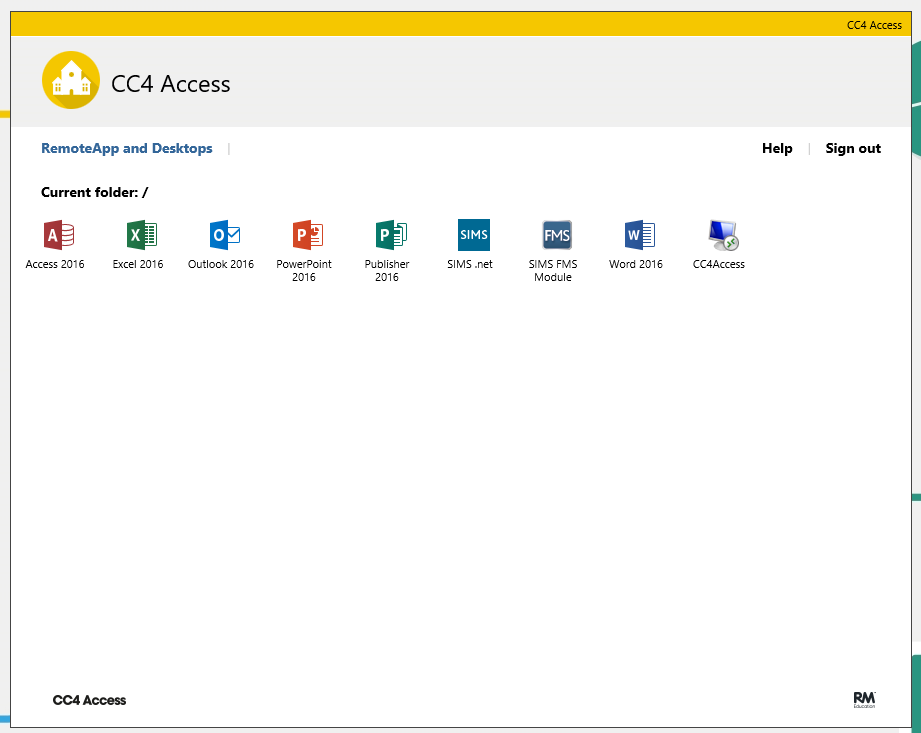 Click CC4AccessThis will ask you to download a program, once done click open. You will then be directed to login, if this is your first time you will need to click More Choices and then click Use a Different Account 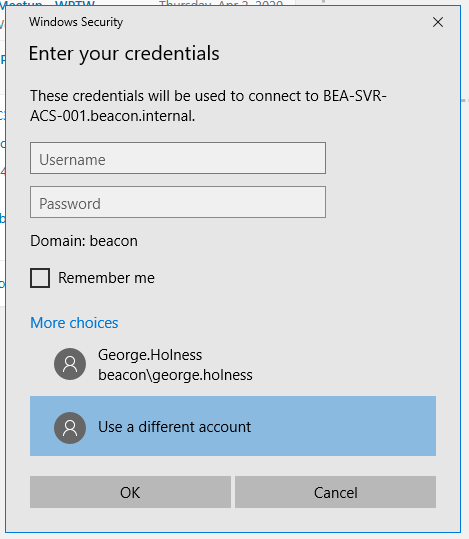 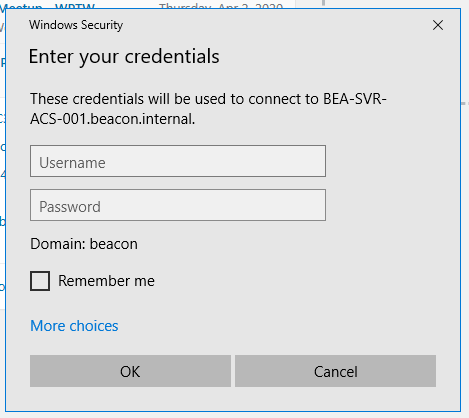 Sign in using your normal login detailsYou will then be asked to choose a location click: Teacher PC’s if you’re a teacher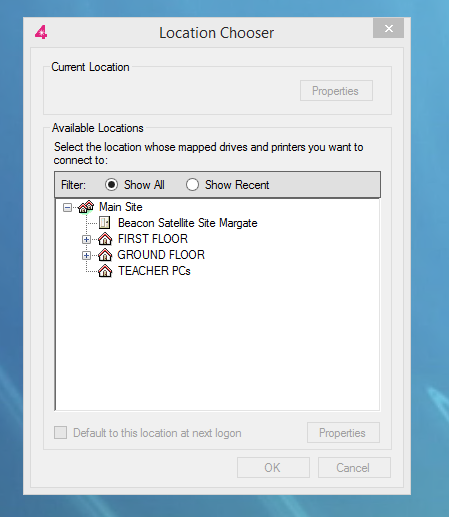 You should be now able to access your files from home. If you find any problems please feel free to contact: George HolnessContact number: 07733403955Email: George.holness@thebeacon.kent.sch.uk